Mõmmi hammas valutab. Aita Mõmmi õige arsti juurde!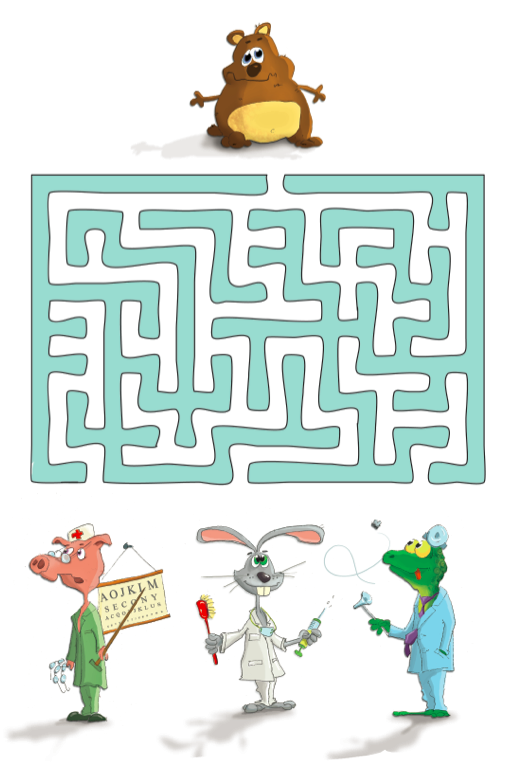 Sõnum?Hambad on võimalik terved hoida nii, et hambaarst nälga jääb